Publicado en Madrid el 28/06/2019 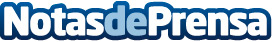 Axpo refuerza sus proyectos solidarios llevando energía renovable a una escuela en CamerúnDesde su comienzo en 2012 la inversión en proyectos de cooperación mediante energías renovables alcanza ya los 109.000 €, y ha incluido una micro-central hidroeléctrica con 7 kW, varias instalaciones fotovoltaicas y una turbina eólica, instaladas en una granja-escuela, varios centros religiosos de distintas confesiones, dos clínicas y varios centros de educación primaria de CamerúnDatos de contacto:Gabinete de Prensa Axpo pedro@23ideasmas.com917 756 206Nota de prensa publicada en: https://www.notasdeprensa.es/axpo-refuerza-sus-proyectos-solidarios Categorias: Internacional Solidaridad y cooperación Recursos humanos Sector Energético http://www.notasdeprensa.es